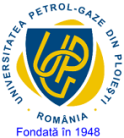 Ratings can be: unsatisfactory/satisfactory/good/very good/excellent.Comments on the quality of the master thesis: ________________________________________________________________________________________________________________________________________________________________________________________________________________________________________________________________________________________________________________________________________________________________________________________________________________PETROLEUM-GAS UNIVERSITY OF DIN PLOIEŞTIAnnex 10FACULTY: FACULTY: DOMAIN: DOMAIN: STUDY PROGRAM: STUDY PROGRAM: FORM OF EDUCATION: FFORM OF EDUCATION: FEVALUATIONEVALUATIONEVALUATIONon the activity of the graduate: on the activity of the graduate: on the activity of the graduate: in the elaboration of the master thesis with the theme: in the elaboration of the master thesis with the theme: in the elaboration of the master thesis with the theme: No.EVALUATION CRITERIARating1. Documentation, processing of bibliography information2.Rhythmic and efficient collaboration with coordinator of the master thesis 3.Correctness of calculations, programs, schemes, drawings, diagrams and graphs4. Theoretical, experimental research and practical realization5. Elements of originality (theoretical developments or new applications of existing theories, new or adapted computer products, useful in engineering applications)6.Synthesis capacity and self-study skillsFINAL RATINGFINAL RATINGDate:Scientific coordinator